新 书 推 荐中文书名：《莉拉·道尔顿的审判》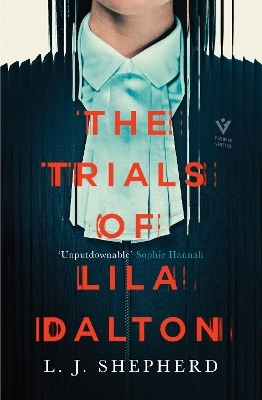 英文书名：THE TRIALS OF LILA DALTON作    者：L.J. Shepherd出 版 社：Vertigo/Pushkin Press代理公司：ANA London/ANA/Conor页    数：352页出版时间：2024年3月代理地区：中国大陆、台湾审读资料：电子稿类    型：惊悚悬疑版权已授：德国·《星期日泰晤士报》“2月最佳惊悚悬疑”内容简介：法院就像剧院，到处都是秘道和窗帘。与面向公众的那一半相对应，阴暗中藏匿着不为人知的另一半。只有引座员可以在两个部分穿梭，公众、法官、陪审员，所有人都困在在自己的那一侧，只能在“演出”时会面。莉拉·道尔顿站在法庭上，十二个陌生人正背对着她。她不知道自己是谁，也不知道自己是怎么来到这里的。但她知道自己的任务，为被告席上的人辩护，为一个屠杀多人的残忍凶手“伸冤”。莱拉试图逃跑，却发现法院大楼在一个孤岛上：嫌疑岛，一个位于海洋中央的离岸领地，专门用于起诉和监禁国内恐怖分子和国际罪犯。很显然，要想逃出这个岛，她需要证明的不只是被告席上那个男人的清白。但是，有人给莱拉寄来了神秘的纸条。那个谜一般的女人到底是谁？码头上的男人做了什么？谎言在周身筑起迷宫时，你又能相信谁？作者简介：L·J·谢泼德(L.J. Shepherd)和她的救援猫猫珊瑚(Coral)住在加的夫。她从牛津大学基督堂学院英国文学专业毕业，从事法律职业。学习成为大律师的同时，她还兼职武术教练。一有空闲时间，她就会写作。2017年，谢泼德开始律师生涯，职业生活喜忧参半。极为有趣的事，在谷歌上搜索她的名字+“刑事法庭”，我们就会发现她经手的案件都有着一系列富有想象力的新闻，而且案件评论部分才是真正的玄机所在。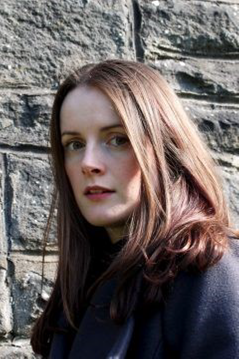 媒体评价：“从第一页开始，这本书就让人欲罢不能。随着谜团深入，读者会坐立不安，迫切想知道接下来会发生什么。”——索菲·汉娜“这本小说的情节是如此狡猾、如此巧妙、如此的新颖，处处让我惊喜。我们非常高兴能欢迎你来到Pushkin Press！”——Pushkin Vertigo“一位对语言有真切感受、对心理情节有真正把握的新作家——L·J·谢泼德，难得一见。”——《每日邮报》感谢您的阅读！请将反馈信息发至：版权负责人Email：Rights@nurnberg.com.cn安德鲁·纳伯格联合国际有限公司北京代表处北京市海淀区中关村大街甲59号中国人民大学文化大厦1705室, 邮编：100872电话：010-82504106, 传真：010-82504200公司网址：http://www.nurnberg.com.cn书目下载：http://www.nurnberg.com.cn/booklist_zh/list.aspx书讯浏览：http://www.nurnberg.com.cn/book/book.aspx视频推荐：http://www.nurnberg.com.cn/video/video.aspx豆瓣小站：http://site.douban.com/110577/新浪微博：安德鲁纳伯格公司的微博_微博 (weibo.com)微信订阅号：ANABJ2002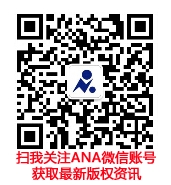 